The Weekly Wombat(it’s  not actually weekly)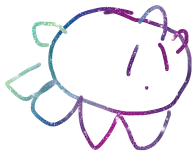 EXTRA! EXTRA! CALLUM DINGWALL’S BIG BREAKWOMBAT COMICS CREATOR CALLUM DINGWALL IS INVITED TO HAVE HIS OWN STALL AT MARKET DAY IN SEPTEMBER. WILL THIS IMPROVE WOMBAT COMICS’EMPIRE OR NOT? MORE ON PAGE 2.                                                  NEW SERIES FOR WOMBAT COMICS: EXTRA SPECTACULARWOMBAT COMICS CREATOR HAS ANNOUNCED A NEW SERIES ABOUT HOW HE STARTED MAKING, READING AND ENJOYING COMICS.HE HAS TRADEMARKED ‘COMICUMANTARY’AS THAT IS WHAT THE SERIES IS.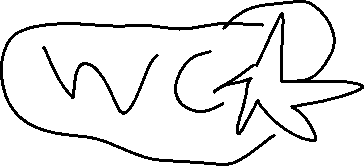 PAGE 2                 WEEKLY WOMBAT-------------------------------------ARTICLES‘CALLUM DINGWALL’S BIG BREAK’, CONTINUED FROM FRONT. CALLUM WILL SELL HIS COMICS WITHOUT A PROBLEM. ‘IT’S ALL GOOD’, HE SAYS. THAT CONCLUDES OUR ARTICLE.EXTRA SPECTACULAR:CONTINUED FROM FRONT.THIS IS HAT THE SERIES WILL BE NAMED:CALLUM DINGWALL: COMIC ARTISTE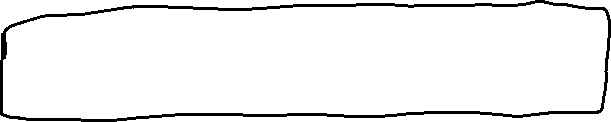 A COMICUMENTARYCALLUM HAS ALREADY FINISHED THREE ISSUES BUT THEY ARE NOT FOR SALE  YET!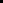 PAGE 3                  WEEKLY WOMBATC0M1C5!